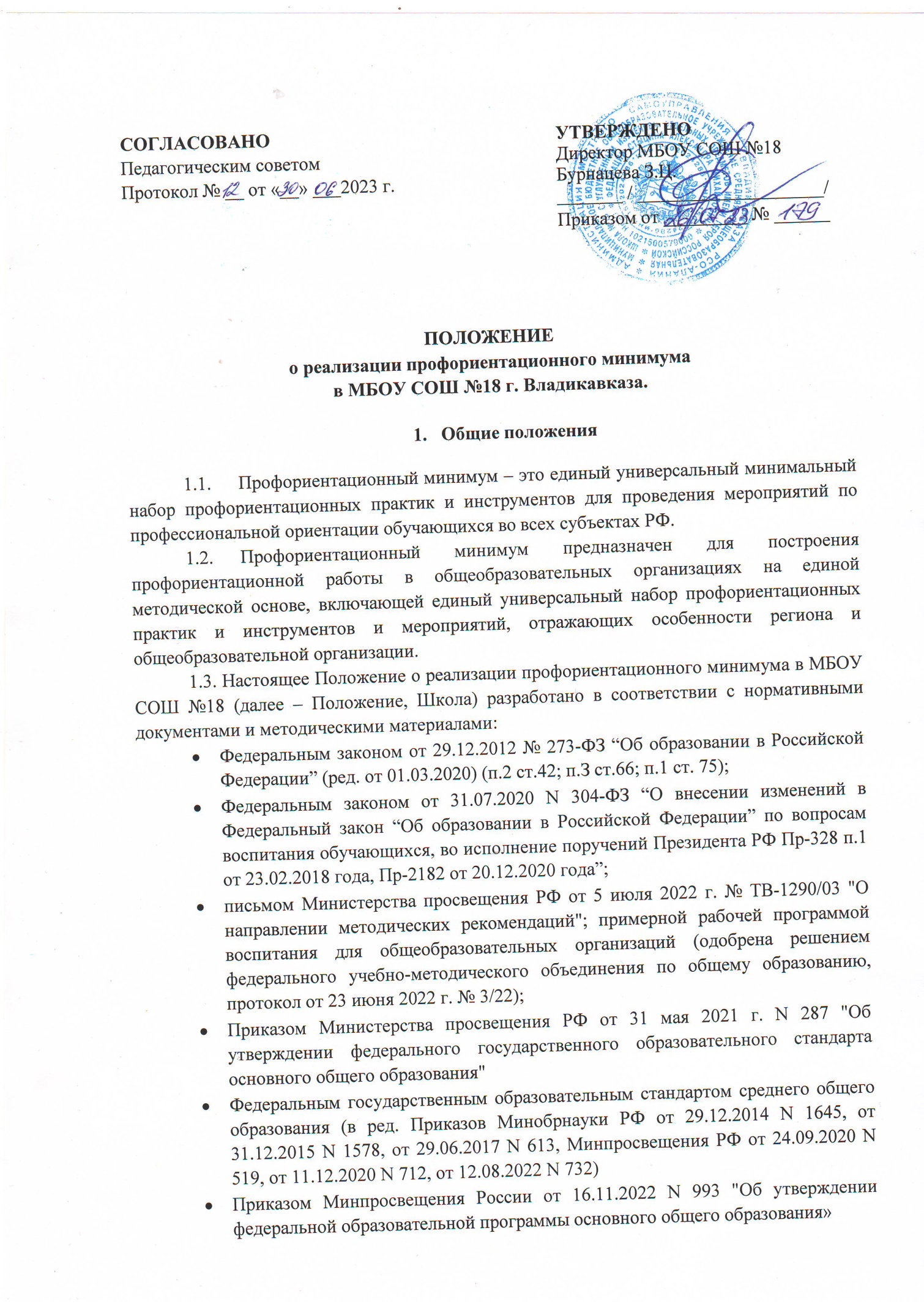 Приказом Министерства просвещения РФ от 23 ноября 2022 г. N 1014 "Об утверждении федеральной образовательной программы среднего общего образования"Программой курса внеурочной деятельности «Билет в будущее» (одобрена решением федерального учебно-методического объединения по общему образованию, протокол от 29 сентября 2022 г. № 7/22);Примерной     рабочей      программой      курса      внеурочной      деятельности«Профориентация» (Одобрена решением федерального учебно-методического объединения по общему образованию, протокол 5/22 от 25.08.2022 г.);Письмом Минпросвещения России от 20.03.2023 №05-848 «О направлении информации» (Методические рекомендации по реализации профориентационного минимума в общеобразовательных организациях РФ).Настоящее Положение направлено на формирование системы профессиональной ориентации обучающихся 6-11 классов и предназначено для обеспечения ее функционирования и дальнейшего развития. Положение включают в себя описание комплекса мер по формированию готовности к профессиональному самоопределению обучающихся с учетом их индивидуальных особенностей, а также с учетом запросов экономики в кадрах, специфики рынка труда Московской области.Настоящее Положение регулирует деятельность всех категорий управленческих и педагогических работников, принимающих участие в реализации профориентационного минимума в МБОУ СОШ №18.Цели и задачи реализации профориентационного минимумаЦель реализации профориентационного минимума — выстраивание системы профессиональной ориентации обучающихся, которая реализуется в образовательной, воспитательной и иных видах деятельности обучающихся.Задачи:развитие нормативно-правового обеспечения профориентационной деятельности в образовательной организации;разработка информационно-методических материалов, обеспечивающих реализацию профориентационной работы с учетом возможностей образовательной организации и социальных партнеров;определение особенностей реализации профориентационной работы в различных организационных видах деятельности обучающихся: урочной, внеурочной, воспитательной, внешкольной;систематизация и описание возможных моделей профессиональной ориентации обучающихся;включение в профориентационную работу профессиональных образовательных организаций, организаций высшего образования, компаний - работодателей, центров занятости населения, родительского сообщества;включение в профориентационную работу профилактической деятельности, направленной на поддержку обучающихся «группы риска»: обучающихся с прогнозируемыми затруднениями трудоустройства.Направления и содержание профориентационного минимумаПрофориентационный минимум реализовывается по следующим направлениям:- УРОЧНАЯ ДЕЯТЕЛЬНОСТЬ, которая включает: профориентационое содержание уроков по предметам, входящим в обязательную часть учебного плана, где рассматривается значимость учебного предмета в профессиональной деятельности; а также дополнительных предметов и курсов части учебного плана, формируемых участниками образовательных отношений, что отражается в содержании рабочих программ по предметам. Для реализации профориентационного содержания в ходе проведения урочных занятий используются цифровые электронные образовательные ресурсы, а также выполнение проектов профориентационной направленности (в рамках проектной деятельности учебного плана).ВНЕУРОЧНАЯ ДЕЯТЕЛЬНОСТЬ, которая включает: профориентационную диагностику (диагностику склонностей, диагностику готовности к профессиональному самоопределению); профориентационные уроки; проектную деятельность; реализацию профориентационных программ, консультации педагога и психолога, моделирующие профессиональные пробы в онлайн-формате и другие в соответствии с рабочей программой курса внеурочной деятельности.Наряду с использованием Примерной рабочей программы курса внеурочной деятельности «Билет в будущее» и Примерной рабочей программой курса внеурочной деятельности «Профориентация», разработанной Институтом стратегии развития образования РАО, учитель вправе разработать профориентационный курс с учетом специфики класса, в т.ч. с учетом профиля обучения на уровне среднего общего образования и с учетом регионального компонента.ВОСПИТАТЕЛЬНАЯ РАБОТА, которая включает: экскурсии на производство, экскурсии и посещение лекций в образовательных организациях СПО и ВО, посещение профориентационной выставки «Лаборатория будущего» и других, посещение профессиональных проб, выставок, ярмарок профессий, дней открытых дверей в образовательных организациях СПО и ВО, открытых уроков технологии на базе колледжей, встречи с представителями разных профессий и др., а также конкурсы профориентационной направленности (в том числе в рамках Российского движения детей и молодежи, Юнармии, реализации проекта «Россия - страна возможностей», чемпионатов«Абилимпикс», «Профессионалы» и др.)Содержание направления «Воспитательная работа» отражается в Рабочей программе воспитания в составе основных образовательных программ основного общего и среднего общего образования (модуль «Профориентация», Календарный план воспитательной работы, План работы классного руководителя).ДОПОЛНИТЕЛЬНОЕ ОБРАЗОВАНИЕ, которое включает в себя выбор и посещение занятий в рамках дополнительного образования с учетом склонностей и образовательных потребностей обучающихся. Профориентационное содержание отражается в дополнительной общеобразовательной программе.ВЗАИМОДЕЙСТВИЕ С РОДИТЕЛЯМИ (ЗАКОННЫМИ ПРЕДСТАВИТЕЛЯМИ)В рамках взаимодействия с родителями (законными представителями) проводится информационное сопровождение родителей обучающихся, проведение тематическихродительских собраний, тематические рассылки по электронной почте и с помощью мессенджеров, в том числе о процессе профессионального самоопределения ребенка, а также участие родительского сообщества во встречах с представителями разных профессий (модуль «Работа с родителями» в Рабочей программе воспитания).ПРОФИЛЬНЫЕ ПРЕДПРОФЕССИОНАЛЬНЫЕ КЛАССЫ.Образовательная организация прописывает данное направление с учетом социального запроса, кадровых и материальных возможностей, а также перспектив получения профессионального образования обучающимися; в общеобразовательной организации открываются профильные классы на уровне среднего общего образования: естественнонаучный, гуманитарный, социально-экономический, технологический, универсальный; в рамках которых могут быть уточнены направления предпрофессиональной подготовки с учетом профориентационной направленности (медицинские, инженерные, педагогические, экономические классы и т.д.). Порядок приема в профильные классы, содержание и организация профильного обучения регламентируются локальными актами ОО.ПРОФЕССИОНАЛЬНОЕ ОБУЧЕНИЕ.Образовательная	организация	прописывает	реализацию	профессионального обучения на основе партнерских соглашений с организациями СПО, ВО, предприятиями.Уровни реализации профориентационного минимума:Базовый уровень (рекомендованная учебная нагрузка - не менее 40 часов в год);Основной уровень (рекомендованная учебная нагрузка - не менее 60 часов);Продвинутый уровень (рекомендованная учебная нагрузка - не менее 80 часов).Образовательная организация самостоятельно выбирает уровень реализации и содержание профориентационной работы в рамках программ основного общего и среднего общего образования в зависимости от своих приоритетов развития и возможностей:Организационные основы реализации профориентационного минимумаДля реализации профориентационного минимума в общеобразовательной организации создается рабочая группа, в состав которой могут входить руководители и заместители руководителя общеобразовательной организации, педагогические работники,обучающиеся, родители (законные представители) обучающихся, представители организаций-партнеров (СПО, ВО, предприятий и др.).Рабочая группа представляет предложения по реализации профориентационного минимума в общеобразовательной организации с учетом уровня и содержания профориентационной деятельности.УровеньНаправленияБазовый уровень(40 часов)Основной уровень(60 часов)Продвинутый уровень(80 часов)Урочная деятельность(предметные уроки / «Технология»)2911Внеурочная деятельность343434Воспитательная работа(модуль «Профориентация», классные часы)21218Дополнительное образование133Профессиональное обучение--10Взаимодействие с родителями124Профильные предпрофессиональные классы-(Все направления на базе профильных классов)(Все направления на базе профильных классов)